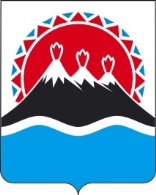 УСТЬ-БОЛЬШЕРЕЦКАЯ 
ТЕРРИТОРИАЛЬНАЯ ИЗБИРАТЕЛЬНАЯ КОМИССИЯ
ПОСТАНОВЛЕНИЕс. Усть-Большерецк

О Перечне документов, прилагаемых китоговому финансовому отчету кандидата на должность главыОзерновского городского поселения 11 сентября 2022 годаВ соответствии со статьей 62 Закона Камчатского края "О выборах глав муниципальных образований в Камчатском крае", Усть-Большерецкая территориальная избирательная комиссияп о с т а н о в л я е т:Утвердить Перечень документов, прилагаемых к итоговому финансовому отчету кандидата на должность главы Озерновского городского поселения (прилагается).

ПредседательУсть-Большерецкой территориальнойизбирательной комиссии	Л.Н. УтёнышеваСекретарьУсть-Большерецкой территориальнойизбирательной комиссии	Н.Н. БоковаПриложение № 1 к постановлению 
Усть-Большерецкой территориальной избирательной комиссии от  20 июня 2022 года №  45/160ПЕРЕЧЕНЬдокументов, прилагаемых китоговому финансовому отчету кандидата Кандидат не позднее чем через 30 дней со дня официального опубликования результатов выборов обязан представить в соответствующую избирательную комиссию итоговый финансовый отчет о размере своего избирательного фонда, обо всех источниках его формирования, а также обо всех расходах, произведенных за счет средств своего избирательного фонда. К итоговому финансовому отчету прилагаются следующие первичные финансовые документы, подтверждающие поступление средств в избирательный фонд:- Копии платежных поручений, мемориальные ордера, заверенные печатью банка,  подтверждающих перечисление (внесение) денежных средств на счет кандидата;- Договора, заключенные с физическими и юридическими лицами, на выполнение работ (услуг);Счета;Счета-фактуры;Кассовые чеки;Товарные накладные; Акты приема-сдачи с указанием вида выполненных работ (услуг) (объема эфирного времени, печатной площади, тиража агитационного материала  и т.д.) с приложением изготовленных агитационных материалов;Платежные поручения на оплату со специального избирательного счета выполненных работ (услуг);Расходные ордера (расписки) на выдачу денежных средств;Банковская справка об остатке денежных средств на специальном избирательном счете кандидата на момент составления отчета (не более 5 дней до представления финансового отчета в избирательную комиссию).20июня2022№45/160